Client Contact Information Sheet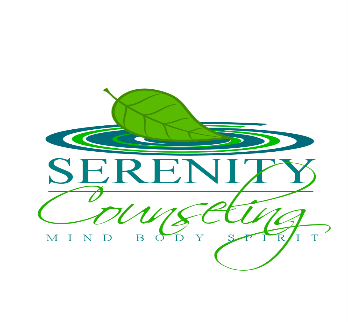 Birth Date: _____/_____/_____ Age:______ Gender: Male FemaleName:___________________________________ Address (Street and Number):___________________________________ City: __________________ State: ___________________ Zip: ______________ Home Phone: (_____) _____-________ May We Leave a Message Yes No         Cell/Other Phone: (_____) _____-________ May We Leave a Message Yes No E-mail: __________________________________May We Email You? Yes No *Please note: Email correspondence is not considered to be a confidential medium of communication. Occupation: Place of Employment:___________________________________ Work Number: (_____) _____-________ If needed, is it OK to call here? Yes No Emergency Contact: Name:___________________________________ Relationship:___________________________________Phone Number: (_____) _____-________